РОССИЙСКАЯ ФЕДЕРАЦИЯЗАКОНСАРАТОВСКОЙ ОБЛАСТИО ВЗАИМОДЕЙСТВИИ ОРГАНОВ ГОСУДАРСТВЕННОЙ ВЛАСТИСАРАТОВСКОЙ ОБЛАСТИ С КАЗАЧЬИМИ ОБЩЕСТВАМИПринятСаратовской областной Думой24 мая 2016 годаСтатья 1Понятия, используемые в настоящем Законе, применяются в том же значении, что и в Федеральном законе от 5 декабря 2005 года N 154-ФЗ "О государственной службе российского казачества".Статья 2Саратовская областная Дума в пределах своих полномочий, предусмотренных федеральным законодательством и законодательством области:принимает законы области, регулирующие отношения, связанные с взаимодействием органов государственной власти области с казачьими обществами;осуществляет контроль за соблюдением и исполнением законов области, регулирующих отношения, связанные с взаимодействием органов государственной власти области с казачьими обществами;осуществляет иные полномочия.Статья 3Правительство Саратовской области в пределах своих полномочий, предусмотренных федеральным законодательством и законодательством области:определяет порядок заключения органами исполнительной власти области договоров (соглашений) с казачьими обществами на территории области;организует привлечение для оказания содействия органам исполнительной власти области в осуществлении установленных задач и функций членов казачьих обществ в соответствии с заключенными договорами (соглашениями) с казачьими обществами и обеспечивает осуществление контроля за соблюдением условий соответствующих договоров (соглашений) с казачьими обществами;оказывает содействие в организации информационной поддержки деятельности казачьих обществ;осуществляет иные полномочия.Статья 4В соответствии с федеральным законодательством и законодательством области казачьи общества при взаимодействии с государственными органами области могут:оказывать содействие государственным органам области в организации работы с молодежью, в ее военно-патриотическом, духовно-нравственном и физическом воспитании, подготовке призывников к военной службе;принимать участие в укреплении межнациональных отношений;принимать участие в мероприятиях по предупреждению и ликвидации чрезвычайных ситуаций и ликвидации последствий стихийных бедствий, по гражданской и территориальной обороне, в природоохранных мероприятиях;принимать участие в охране общественного порядка, обеспечении экологической и пожарной безопасности, охране объектов обеспечения жизнедеятельности населения и объектов, находящихся в государственной собственности области, и борьбе с терроризмом;осуществлять иную деятельность на основе договоров (соглашений) казачьих обществ с органами исполнительной власти области в соответствии с федеральным законодательством и законодательством области.Статья 51. Государственная поддержка казачьих обществ в области может оказываться в следующих формах:формы, предусмотренные действующим законодательством для социально ориентированных некоммерческих организаций, при условии осуществления казачьими обществами в соответствии с учредительными документами соответствующих видов деятельности, определенных федеральным законодательством и законодательством области;организационное, информационное, консультативное, методическое содействие казачьим обществам в их деятельности по несению государственной службы;содействие в участии представителей казачьих обществ в работе координационных, консультативных и совещательных органов при органах исполнительной власти области по вопросам, входящим в сферу деятельности казачества в соответствии с федеральным законодательством и законодательством области;предоставление субсидий в соответствии с пунктом 2 статьи 78.1 Бюджетного кодекса Российской Федерации из областного бюджета казачьим обществам, принимающим участие в охране общественного порядка на территории Саратовской области.(абзац введен Законом Саратовской области от 26.06.2023 N 67-ЗСО)2. В соответствии с федеральным законодательством органы исполнительной власти области могут оказывать содействие развитию культурных традиций казачьих обществ, организационную поддержку образовательным организациям, осуществляющим реализацию дополнительных образовательных программ по истории и культуре казачества.Статья 6Настоящий Закон вступает в силу через десять дней после дня его официального опубликования.ГубернаторСаратовской областиВ.В.РАДАЕВг. Саратов30 мая 2016 годаN 72-ЗСО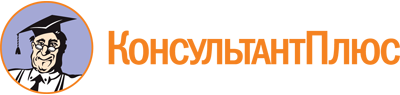 Закон Саратовской области от 30.05.2016 N 72-ЗСО
(ред. от 26.06.2023)
"О взаимодействии органов государственной власти Саратовской области с казачьими обществами"
(принят Саратовской областной Думой 24.05.2016)Документ предоставлен КонсультантПлюс

www.consultant.ru

Дата сохранения: 03.11.2023
 30 мая 2016 годаN 72-ЗСОСписок изменяющих документов(в ред. Закона Саратовской области от 26.06.2023 N 67-ЗСО)